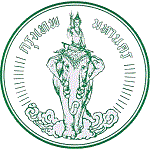 แผนพัฒนาสำนักงานเขตหนองแขม ระยะ 5 ปี(พ.ศ. 2566 - 2570)คำนำจากการทบทวนและปรับปรุงแผนพัฒนาสำนักงานเขตหนองแขม ระยะ 5 ปี (พ.ศ.๒๕๖6 – ๒๕๗0) โดยได้มีการดำเนินการทบทวนความสอดคล้องกับแนวทางของยุทธศาสตร์ชาติ ๒๐ ปีและแผนพัฒนากรุงเทพมหานคร ระยะ ๒๐ ปี ระยะที่ ๓ (พ.ศ. ๒๕๖๖ - ๒๕๗๐) ทิศทางของ แผนต่างๆ ที่เกี่ยวข้อง พร้อมทั้งมีการวิเคราะห์ความผันผวนและเปลี่ยนแปลงอย่างรวดเร็วของ สถานการณ์ต่างๆ ซึ่งได้มีการปรับทิศทางเพื่อให้เหมาะสมกับบริบทที่เปลี่ยนแปลงไปในทุกด้าน ทั้งนี้เพื่อให้มี การถ่ายทอดแผนดังกล่าวไปสู่การปฏิบัติ และ เพื่อเปิดโอกาสให้มีการทบทวนเป้าประสงค์และกลยุทธ์ที่กำหนดไว้ในแต่ละช่วงให้สอดคล้องกับสภาพ ปัจจุบันยิ่งขึ้น โดยการจัดทำแผนพัฒนาสำนักงานเขตหนองแขม ระยะ 5 ปี (พ.ศ.  ๒๕๖6 - ๒๕๗๐) ทั้งนี้สำนักงานเขตหนองแขมและส่วนราชการในสังกัดใช้เป็นกรอบทิศทาง ในการขับเคลื่อนการพัฒนาสำนักงานเขตหนองแขมต่อไป ให้เป็นไปใน ทิศทางและเป้าหมายที่ได้กำหนดไว้ สามารถนำไปสู่การปฏิบัติโดยส่วนราชการในสังกัดสำนักงานเขตหนองแขมได้อย่างมีประสิทธิภาพสารบัญหน้าคำนำ												2แผนพัฒนาสำนักงานเขตหนองแขม ระยะ 5 ปี (พ.ศ. ๒๕๖7-๒๕๗๐) 				6ยุทธศาสตร์ที่ ๑ การสร้างเมืองปลอดภัยและหยุ่นตัวต่อวิกฤตการณ์ 			 	6ยุทธศาสตร์ย่อยที่ ๑.๑ ปลอดอาชญากรรมและยาเสพติด ........................................................	6ยุทธศาสตร์ย่อยที่ ๑.๓ ปลอดภัยพิบัติ ......................................................................................	8ยุทธศาสตร์ย่อยที่ ๑.๕ เมืองสุขภาพดี (Healthy City) ............................................................ 	8ยุทธศาสตร์ที่ ๒ การพัฒนาสิ่งแวดล้อมยั่งยืนและการเปลี่ยนแปลงสภาพภูมิอากาศ 		 	11ยุทธศาสตร์ย่อยที่ ๒.๑ คุณภาพสิ่งแวดล้อมยั่งยืน ..................................................................... 	11ยุทธศาสตร์ย่อยที่ ๒.๒ พื้นที่สีเขียวเพื่อสุขภาวะที่ดีและมีความยั่งยืนด้านสิ่งแวดล้อมตามมาตรฐานสากล .................................................................................................................... 	12ยุทธศาสตร์ที่ ๓ การลดความเหลื่อมล้ำด้วยการบริหารเมืองรูปแบบอารยะสำหรับทุกคน		1๓ยุทธศาสตร์ย่อยที่ ๓.๑ ผู้สูงอายุ คนพิการ และผู้ด้อยโอกาสได้รับการดูแลอย่างครบวงจร .................................................................................................................................. 	13ยุทธศาสตร์ที่ ๔ การเชื่อมโยงเมืองที่มีความคล่องตัวและระบบบริการสาธารณะแบบบูรณาการ											14ยุทธศาสตร์ย่อยที่ ๔.๔ กรุงเทพมหานครมีระบบขนส่งมวลชนทั่วถึง สะดวกประหยัด การจราจรคล่องตัวและมีทางเลือก ........................................................................... 	14ยุทธศาสตร์ที่ ๕ ส่งเสริมการสร้างเมืองประชาธิปไตยแบบมีส่วนร่วม				 	15ยุทธศาสตร์ที่ ๖ การต่อยอดความเป็นเมืองศูนย์กลางเศรษฐกิจสร้างสรรค์และการเรียนรู้										 	16ยุทธศาสตร์ย่อยที่ ๖.๑ เมืองแห่งโอกาสทางเศรษฐกิจและการลงทุน ......................................	16ยุทธศาสตร์ที่ ๗ การสร้างความเป็นมืออาชีพในการบริหารจัดการมหานคร 				17ยุทธศาสตร์ย่อยที่ ๗.๓ การบริหารทรัพยากรบุคคล ...................................................................... 17แผนพัฒนาสำนักงานเขตหนองแขม ระยะ 5 ปี (พ.ศ. 2566 – 2567)ยุทธศาสตร์ที่ 1 การสร้างเมืองปลอดภัยและหยุ่นตัวต่อวิกฤตการณ์ยุทธศาสตร์ย่อย 1.1 ปลอดอาชญากรรมและยาเสพติดเป้าประสงค์ที่ ๑.๑.๑ ประชาชนมีความปลอดภัยในชีวิตและทรัพย์สิน ปราศจากยาเสพติดและการก่อการร้ายกลยุทธ์ที่ ๑.๑.๑.๑ ลดการเกิดคดีอุกฉกรรจ์และอาชญากรรมพื้นฐานโครงการสำคัญกลยุทธ์ที่ ๑.๑.๒.๑ เพิ่มระดับการมีส่วนร่วมของประชาชนในการป้องกันและแก้ไขปัญหายาเสพติดโครงการสำคัญยุทธศาสตร์ย่อยที่ ๑.๓ ปลอดภัยพิบัติเป้าประสงค์ที่ ๑.๓.๑ กรุงเทพมหานครสามารถลดความเสี่ยงและฟื้นคืนจากภัยพิบัติกลยุทธ์ที่ ๑.๓.๑.๔ ลดความล่อแหลมและความเปราะบางของชุมชนโครงการสำคัญยุทธศาสตร์ย่อยที่ ๑.๕ เมืองสุขภาพดี (Healthy City)เป้าประสงค์ที่ ๑.๕.๖ อัตราป่วยตายด้วยโรคติดต่อที่สำคัญในเขตเมือง (ไม่เกินเกณฑ์มาตรฐานของประเทศ)โครงการสำคัญเป้าประสงค์ที่ ๑.๕.๑๐ พัฒนาและส่งเสริมกิจกรรมทางกายคนของกรุงเทพมหานครให้มีวิถีชีวิตที่กระฉับกระเฉง (Sport for Life)เป้าหมายในการพัฒนา พ.ศ. ๒๕๗๐ กรุงเทพมหานครพัฒนาและส่งเสริมกิจกรรมทางกายคนของกรุงเทพมหานครให้มีวิถีชีวิตที่กระฉับกระเฉง (Sport for Life) เพื่อให้เกิดพฤติกรรมทางสุขภาพที่ดีของประชาชนกลยุทธ์ที่ ๑.๕.๑๐.๒ ปรับปรุงโครงสร้างพื้นฐานของศูนย์บริการกีฬาและนันทนาการโครงการสำคัญเป้าประสงค์ที่ ๑.๕.๑๑ ประชาชนบริโภคอาหารที่มีความปลอดภัยจากเชื้อโรคและสารปนเปื้อนที่เป็นอันตรายต่อสุขภาพเป้าหมายในการพัฒนา พ.ศ. ๒๕๗๐ กรุงเทพมหานครตรวจเฝ้าระวังคุณภาพอาหารและมีการรับรองมาตรฐานสถานประกอบการอาหาร เพื่อให้ประชาชนบริโภคอาหารที่มีความปลอดภัยจากเชื้อโรคและสารปนเปื้อนที่เป็นอันตรายต่อสุขภาพกลยุทธ์ที่ ๑.๕.๑๑.๑ ส่งเสริมการตรวจเฝ้าระวังคุณภาพอาหารโครงการสำคัญยุทธศาสตร์ที่ 2 การพัฒนาสิ่งแวดล้อมยั่งยืนและการเปลี่ยนแปลงสภาพภูมิอากาศยุทธศาสตร์ย่อยที่ ๒.๑ คุณภาพสิ่งแวดล้อมยั่งยืนเป้าประสงค์ที่ ๒.๑.๓ กรุงเทพมหานครมีการลดและควบคุมปริมาณมูลฝอยที่แหล่งกำเนิดและเพิ่มประสิทธิภาพการจัดการมูลฝอยตั้งแต่แหล่งกำเนิดจนถึงการกำจัดอย่างถูกต้องตามหลักวิชาการเป้าหมายในการพัฒนา พ.ศ. ๒๕๗๐ กรุงเทพมหานครสามารถบริหารจัดการมูลฝอยให้มีการคัดแยกที่แหล่งกำเนิดและนำไปใช้ประโยชน์ไม่น้อยกว่าร้อยละ ๕๐ ของมูลฝอยที่จัดเก็บได้ อีกทั้งยังให้ความสำคัญกับมูลฝอยอันตราย ขยะอิเล็กทรอนิกส์และขยะติดเชื้อให้ได้รับการจัดการอย่างถูกต้องปลอดภัย และหมายรวมถึงการจัดการมูลฝอยต้นทาง กลางทาง และปลายทาง ให้มีประสิทธิภาพยิ่งขึ้นโดยมุ่งลดการฝังกลบให้ได้มากที่สุด เพื่อส่งเสริมให้กรุงเทพมหานครมีการบริหารจัดการขยะมูลฝอยอย่างครบวงจรอย่างยั่งยืนกลยุทธ์ที่ ๒.๑.๓.๑ การจัดการมูลฝอยต้นทางอย่างมีประสิทธิภาพโครงการสำคัญยุทธศาสตร์ย่อยที่ ๒.๒ พื้นที่สีเขียวเพื่อสุขภาวะที่ดีและมีความยั่งยืนด้านสิ่งแวดล้อมตามมาตรฐานสากลเป้าประสงค์ที่ ๒.๒.๓ กรุงเทพมหานครมีพื้นที่สีเขียวในรูปแบบสวนสาธารณะ/สวนหย่อมเพื่อการพักผ่อนหย่อนใจ ออกกำลังกาย และกิจกรรมนันทนาการที่กระจายครอบคลุมทั่วพื้นที่กรุงเทพมหานครเป้าหมายในการพัฒนา พ.ศ. ๒๕๗๐ กรุงเทพมหานครมีการพัฒนาพื้นที่สีเขียวในรูปแบบสวนสาธารณะต่าง ๆ ร่วมกับภาคีเครือข่ายให้ประชาชนสามารถเข้าถึงได้ในระยะที่สามารถเดินถึงในเวลา ๑๐ - ๑๕ นาที กระจายอยู่ในพื้นที่ต่าง ๆ ในกรุงเทพมหานคร อีกทั้ง อัตราเฉลี่ยพื้นที่สีเขียวต่อจำนวนประชากรในกรุงเทพมหานครมีความสอดคล้องกับกฎเกณฑ์ตามมาตรฐานสากล รวมทั้งพื้นที่สีเขียวประเภทต่าง ๆ ได้รับการเชื่อมต่อโครงข่ายพื้นที่สีเขียวโครงข่ายคมนาคมประเภทถนน คลอง หรือพื้นที่รกร้างริมทาง ให้เกิดความร่มรื่น มีบรรยากาศที่ดีและปลอดภัยกลยุทธ์ที่ ๒.๒.๓.๑ พัฒนาพื้นที่สีเขียวสำหรับพักผ่อน หย่อนใจและสร้างความร่มรื่นเพิ่มขึ้นกระจายทั่วในพื้นที่เพื่อสุขภาวะที่ดีของประชาชนโครงการสำคัญยุทธศาสตร์ที่ 3 การลดความเหลื่อมล้ำด้วยการบริหารเมืองรูปแบบอารยะสำหรับทุกคนยุทธศาสตร์ย่อยที่ ๓.๑ ผู้สูงอายุ คนพิการ และผู้ด้อยโอกาสได้รับการดูแลอย่างครบวงจรกลยุทธ์ที่ ๓.๑.๔.๑ มีระบบการป้องกันและช่วยเหลือผู้ถูกกระทำความรุนแรง และผู้ที่ได้รับผลกระทบจากการใช้ความรุนแรงในครอบครัวเพื่อป้องกันการตกเป็นเหยื่อ และการค้ามนุษย์โครงการสำคัญยุทธศาสตร์ที่ 4 การเชื่อมโยงเมืองที่มีความคล่องตัวและระบบบริการสาธารณะแบบบูรณาการยุทธศาสตร์ย่อยที่ ๔.๔ กรุงเทพมหานครมีระบบขนส่งมวลชนทั่วถึง สะดวก ประหยัด การจราจรคล่องตัวและมีทางเลือกเป้าประสงค์ที่ ๔.๔.๒ เพิ่มความคล่องตัวของระบบจราจรเป้าหมายในการพัฒนา พ.ศ. ๒๕๗๐ เพิ่มความคล่องตัวของระบบจราจร ภายในปี พ.ศ. ๒๕๗๐คือ การมุ่งให้เกิดการลดระยะเวลาการเดินทางของประชาชนในกรุงเทพมหานครผ่านแนวทางการดำเนินงานที่เป็นระบบ เช่น การสร้างให้เกิดการเชื่อมโยงเส้นทางสัญจรอยู่ในรูปโครงข่ายถนน การปรับปรุงพื้นผิวจราจรให้ได้มาตรฐานอันจะเป็นผลให้รถสามารถใช้ความเร็วได้อย่างเหมาะสม คล่องตัว ตลอดจนการนำเทคโนโลยีสารสนเทศมาใช้เพื่อการบริหารจัดการระบบจราจรให้มีประสิทธิภาพกลยุทธ์ที่ ๔.๔.๒.๑ สร้างโครงข่ายถนน สร้างเส้นทางลัดเพิ่มเติมและขยายช่องจราจร หรืออื่น ๆเพื่อความคล่องตัวในการเดินทางด้วยยานพาหนะประเภทต่าง ๆโครงการสำคัญยุทธศาสตร์ที่ 5 ส่งเสริมการสร้างเมืองประชาธิปไตยแบบมีส่วนร่วม-ไม่มีโครงการที่สอดคล้องกับยุทธศาสตร์ที่ 5ยุทธศาสตร์ที่ 6 การต่อยอดความเป็นเมืองศูนย์กลางเศรษฐกิจสร้างสรรค์และการเรียนรู้ยุทธศาสตร์ย่อยที่ ๖.๑ เมืองแห่งโอกาสทางเศรษฐกิจและการลงทุนเป้าประสงค์ที่ ๖.๑.๒ พัฒนาการจัดการทางด้านการผลิต การเงิน การตลาด และการบรรจุภัณฑ์ที่เกี่ยวข้องกับสินค้าเกษตร สินค้าอุตสาหกรรมเกษตรและบริการสีเขียวในเขตกรุงเทพมหานครเป้าหมายในการพัฒนา พ.ศ. ๒๕๗๐ ผลิตภัณฑ์ด้านการเกษตร สินค้าอุตสาหกรรมเกษตรและบริการสีเขียว ของกรุงเทพมหานครมีคุณภาพและมาตรฐานตามหลักสากลกลยุทธ์ที่ ๖.๑.๒.๑ สนับสนุนความรู้ ความเข้าใจเกี่ยวกับการปรับใช้เครื่องมือทางการผลิต การเงินการตลาด และการบรรจุภัณฑ์ในสินค้าเกษตร สินค้าอุตสาหกรรมเกษตร และบริการสีเขียวในเขตกรุงเทพมหานครโครงการสำคัญยุทธศาสตร์ที่ 7 การสร้างความเป็นมืออาชีพในการบริหารจัดการมหานครยุทธศาสตร์ย่อยที่ ๗.๓ การบริหารทรัพยากรบุคคลเป้าประสงค์ที่ ๗.๓.๑ การพัฒนาทรัพยากรบุคคลของกรุงเทพมหานครให้มีทักษะ ความรู้ความสามารถมีความเป็นมืออาชีพที่เหมาะสมกับการบริหารมหานครและเป็นผู้มีคุณธรรมและจริยธรรมเป้าหมายในการพัฒนา พ.ศ. ๒๕๗๐ ภายใต้เป้าประสงค์ ๗.๓.๑ การพัฒนาทรัพยากรบุคคลของกรุงเทพมหานครให้มีทักษะ ความรู้ความสามารถ มีความเป็นมืออาชีพที่เหมาะสมกับการบริหารมหานครและเป็นผู้มีคุณธรรมและจริยธรรม คือ บุคลากรของกรุงเทพมหานครมีทักษะความสามารถที่เหมาะสมพร้อมรับมือสถานการณ์ที่เปลี่ยนแปลงไป โดยมุ่งเน้นทักษะที่รอบด้าน รวมถึงการส่งเสริมให้เป็นผู้มีคุณธรรมและจริยธรรมกลยุทธ์ที่ ๗.๓.๑.๓ ส่งเสริมด้านคุณธรรมความโปร่งใสในการบริหารงานบุคคลตามหลักธรรมาภิบาลและส่งเสริมให้กรุงเทพมหานครมีภาพลักษณ์ที่ดีขึ้นโครงการสำคัญตัวชี้วัดระดับกลยุทธ์25662567256825692570ส่วนราชการ๑. อาชญากรรมในพื้นที่สาธารณะลดลงอัตราคดีอาชญา-กรรมต่อจำนวนแสนประชากรลดลงร้อยละ ๑๐ปีก่อนหน้าอัตราคดีอาชญา-กรรมต่อจำนวนแสนประชากรลดลงร้อยละ ๑๐ปีก่อนหน้าอัตราคดีอาชญา-กรรมต่อจำนวนแสนประชากรลดลงร้อยละ ๑๐ปีก่อนหน้าอัตราคดีอาชญา-กรรมต่อจำนวนแสนประชากรลดลงร้อยละ ๑๐ปีก่อนหน้าอัตราคดีอาชญา-กรรมต่อจำนวนแสนประชากรลดลงร้อยละ ๑๐ปีก่อนหน้าฝ่ายโยธาโครงการสำคัญ25662567256825692570ส่วนราชการโครงการติดตั้ง/ซ่อมแซมไฟฟ้าส่องสว่างในพื้นที่เขตหนองแขมร้อยละ๑๐๐ความสำเร็จของการติดตั้งและซ่อมแซมไฟฟ้าแสงสว่างตามแผนที่กำหนดต่อปีร้อยละ๑๐๐ความสำเร็จของการติดตั้งและซ่อมแซมไฟฟ้าแสงสว่างตามแผนที่กำหนดต่อปีร้อยละ๑๐๐ความสำเร็จของการติดตั้งและซ่อมแซมไฟฟ้าแสงสว่างตามแผนที่กำหนดต่อปีร้อยละ๑๐๐ความสำเร็จของการติดตั้งและซ่อมแซมไฟฟ้าแสงสว่างตามแผนที่กำหนดต่อปีร้อยละ๑๐๐ความสำเร็จของการติดตั้งและซ่อมแซมไฟฟ้าแสงสว่างตามแผนที่กำหนดต่อปีฝ่ายโยธาตัวชี้วัดระดับกลยุทธ์25662567256825692570ส่วนราชการ๑. ร้อยละของชุมชนที่มีอาสาสมัครดำเนินการป้องกันและแก้ไขปัญหายาเสพติดร้อยละ 6๕ ร้อยละ 6๕ ร้อยละ 6๕ ร้อยละ 6๕ ร้อยละ 6๕ ฝ่ายปกครองโครงการสำคัญ25662567256825692570ส่วนราชการโครงการอาสาสมัครกรุงเทพมหานครด้านป้องกันและแก้ไขปัญหายาและสารเสพติดพัฒนาศักยภาพอาสาสมัครฯ- - - - - -สนับสนุนการปฏิบัติงานของอาสาสมัครฯในการป้องกันและแก้ไขปัญหายาและสารเสพติดพัฒนาศักยภาพอาสาสมัครฯ- - - - - -สนับสนุนการปฏิบัติงานของอาสาสมัครฯในการป้องกันและแก้ไขปัญหายาและสารเสพติดพัฒนาศักยภาพอาสาสมัครฯ- - - - - -สนับสนุนการปฏิบัติงานของอาสาสมัครฯในการป้องกันและแก้ไขปัญหายาและสารเสพติดพัฒนาศักยภาพอาสาสมัครฯ- - - - - -สนับสนุนการปฏิบัติงานของอาสาสมัครฯในการป้องกันและแก้ไขปัญหายาและสารเสพติดพัฒนาศักยภาพอาสาสมัครฯ- - - - - -สนับสนุนการปฏิบัติงานของอาสาสมัครฯในการป้องกันและแก้ไขปัญหายาและสารเสพติดฝ่ายปกครองตัวชี้วัดระดับกลยุทธ์25662567256825692570ส่วนราชการจำนวนคลองที่ได้รับการฟื้นฟู ปรับปรุงและคืนสภาพไม่น้อยกว่า 2ไม่น้อยกว่า 2ไม่น้อยกว่า 2ไม่น้อยกว่า 2ไม่น้อยกว่า 2ฝ่ายโยธาฝึกอาสาสมัครชุมชนในการเผชิญอัคคีภัย ร้อยละ 100ร้อยละ 100ร้อยละ 100ร้อยละ 100ร้อยละ 100ฝ่ายปกครองโครงการสำคัญ25662567256825692570ส่วนราชการโครงการก่อสร้างเขื่อนค.ส.ล.ไม่น้อยกว่า 2ไม่น้อยกว่า 2ไม่น้อยกว่า 2ไม่น้อยกว่า 2ไม่น้อยกว่า 2ฝ่ายโยธาโครงการฝึกอบรมอาสาสมัครป้องกันภัยฝ่ายพลเรือนร้อยละ 100ร้อยละ 100ร้อยละ 100ร้อยละ 100ร้อยละ 100ฝ่ายปกครองตัวชี้วัดเป้าประสงค์25662567256825692570ส่วนราชการ๑. อัตราป่วยโรคไข้เลือดออกอัตราป่วยโรคไข้เลือดออกไม่เกิน ๘๐เปอร์เซ็นต์ไทล์ของข้อมูล๕ ปีย้อนหลังอัตราป่วยโรคไข้เลือดออกไม่เกิน ๘๐เปอร์เซ็นต์ไทล์ของข้อมูล๕ ปีย้อนหลังอัตราป่วยโรคไข้เลือดออกไม่เกิน ๘๐เปอร์เซ็นต์ไทล์ของข้อมูล๕ ปีย้อนหลังอัตราป่วยโรคไข้เลือดออกไม่เกิน ๘๐เปอร์เซ็นต์ไทล์ของข้อมูล๕ ปีย้อนหลังอัตราป่วยโรคไข้เลือดออกไม่เกิน ๘๐เปอร์เซ็นต์ไทล์ของข้อมูล๕ ปีย้อนหลังฝ่ายสิ่งแวดล้อมฯโครงการสำคัญ25662567256825692570ส่วนราชการโครงการบูรณาการความร่วมมือในการพัฒนาประสิทธิภาพการแก้ไขปัญหาโรคไข้เลือดออกในพื้นที่กรุงเทพมหานครไม่เกิน ๘๐เปอร์เซ็นต์ไทล์ของข้อมูล๕ ปีย้อนหลังไม่เกิน ๘๐เปอร์เซ็นต์ไทล์ของข้อมูล๕ ปีย้อนหลังไม่เกิน ๘๐เปอร์เซ็นต์ไทล์ของข้อมูล๕ ปีย้อนหลังไม่เกิน ๘๐เปอร์เซ็นต์ไทล์ของข้อมูล๕ ปีย้อนหลังไม่เกิน ๘๐เปอร์เซ็นต์ไทล์ของข้อมูล๕ ปีย้อนหลังฝ่ายสิ่งแวดล้อมฯตัวชี้วัดระดับกลยุทธ์25662567256825692570ส่วนราชการ๑. ร้อยละของลานกีฬาในชุมชนกรุงเทพมหานคร ได้รับการรับรองคุณภาพและมาตรฐานตามมาตรฐานกองการกีฬาร้อยละ ๕๐ ร้อยละ๕๐ร้อยละ๕๕ร้อยละ๕๕ร้อยละ๖๐ฝ่ายพัฒนาฯโครงการสำคัญ25662567256825692570ส่วนราชการโครงการส่งเสริมกิจกรรมสโมสรกีฬาและลานกีฬาร้อยละของลานกีฬาในชุมชนกรุงเทพ-มหานครได้รับการรับรองคุณภาพและมาตรฐานกองการกีฬาร้อยละ ๕๐ร้อยละของลานกีฬาในชุมชนกรุงเทพ-มหานครได้รับการรับรองคุณภาพและมาตรฐานกองการกีฬาร้อยละ ๕๐ร้อยละของลานกีฬาในชุมชนกรุงเทพ-มหานครได้รับการรับรองคุณภาพและมาตรฐานกองการกีฬาร้อยละ ๕๐ร้อยละของลานกีฬาในชุมชนกรุงเทพ-มหานครได้รับการรับรองคุณภาพและมาตรฐานกองการกีฬาร้อยละ ๕๐ร้อยละของลานกีฬาในชุมชนกรุงเทพ-มหานครได้รับการรับรองคุณภาพและมาตรฐานกองการกีฬาร้อยละ ๕๐ฝ่ายพัฒนาฯตัวชี้วัดระดับกลยุทธ์25662567256825692570ส่วนราชการ1.ร้อยละของตัวอย่างอาหารที่ได้รับการสุ่มตรวจไม่พบการปนเปื้อนเชื้อโรคร้อยละ๙๖ร้อยละ96ร้อยละ96ร้อยละ96ร้อยละ96ฝ่ายสิ่งแวดล้อมฯ๒. ร้อยละของตัวอย่างอาหารที่ได้รับการสุ่มตรวจไม่พบการปนเปื้อนสารพิษร้อยละ๙๘ร้อยละ๙๘ร้อยละ๙๘ร้อยละ๙๘ร้อยละ๙๘ฝ่ายสิ่งแวดล้อมฯโครงการสำคัญ25662567256825692570ส่วนราชการโครงการกรุงเทพฯ เมืองอาหารปลอดภัยสิ่งแวดล้อมฯ1.ร้อยละของตัวอย่างอาหารที่ได้รับการสุ่มตรวจไม่พบการปนเปื้อนเชื้อโรคร้อยละ๙๖ร้อยละ96ร้อยละ96ร้อยละ96ร้อยละ96ฝ่ายสิ่งแวดล้อมฯ๒. ร้อยละของตัวอย่างอาหารที่ได้รับการสุ่มตรวจไม่พบการปนเปื้อนสารพิษร้อยละ๙๘ร้อยละ๙๘ร้อยละ๙๘ร้อยละ๙๘ร้อยละ๙๘ฝ่ายสิ่งแวดล้อมฯตัวชี้วัดระดับกลยุทธ์25662567256825692570ส่วนราชการ๑. ร้อยละของปริมาณ               มูลฝอยที่คัดแยกที่แหล่งกำเนิดและนำไปใช้ประโยชน์ เมื่อเทียบกับปริมาณมูลฝอยที่เกิดขึ้นทั้งหมดของปีงบประมาณนั้นร้อยละ22ร้อยละ24ร้อยละ26ร้อยละ28ร้อยละ30ฝ่ายรักษา ฯโครงการสำคัญ25662567256825692570ส่วนราชการกิจกรรมส่งเสริมการลดและคัดแยกขยะตามประเภทแหล่งกำเนิดฝ่ายรักษา ฯตัวชี้วัดระดับกลยุทธ์25662567256825692570ส่วนราชการอัตราเฉลี่ยพื้นที่สีเขียวต่อจำนวนประชากรในกรุงเทพมหานคร (ตารางเมตร/คน)๘.๐๑ ๘.๐๘ ๘.๑๕ ๘.๒๙ ๘.๔๓ฝ่ายรักษา ฯโครงการสำคัญ25662567256825692570ส่วนราชการกิจกรรมปลูกต้นไม้ 1 ล้านต้น2,5003,0003,0003,0003,000ฝ่ายรักษา ฯเพิ่มสวน 15 นาที(แห่ง)23333ฝ่ายรักษา ฯตัวชี้วัดระดับกลยุทธ์25662567256825692570ส่วนราชการร้อยละของผู้ที่ประสบปัญหาความรุนแรงในครอบครัวตามกฎหมายได้รับความช่วยเหลือและฟื้นฟูเบื้องต้น หรือส่งต่อหน่วยงานที่เกี่ยวข้อง (ฐานจากจำนวนผู้ที่เข้าสู่ระบบการช่วยเหลือของโรงพยาบาลและศูนย์บริการสาธารณสุขตามสภาพปัญหาและความต้องการ)ร้อยละ80ร้อยละ80ร้อยละ80ร้อยละ80ร้อยละ80ฝ่ายพัฒนา ฯโครงการสำคัญ25662567256825692570ส่วนราชการโครงการค่าใช้จ่ายในการจัดสวัสดิการสังคมสงเคราะห์ช่วยเหลือเด็กสตรี ครอบครัวผู้ด้อยโอกาส ผู้สูงอายุและคนพิการฝ่ายพัฒนา ฯตัวชี้วัดระดับกลยุทธ์25662567256825692570ส่วนราชการโครงการที่สร้างให้เกิดการเชื่อมโยงเส้นทางสัญจรอยู่ในรูปโครงข่ายถนนไม่น้อย2โครงการไม่น้อย2โครงการไม่น้อย2โครงการไม่น้อย2โครงการไม่น้อย2โครงการฝ่ายโยธาโครงการสำคัญ25662567256825692570ส่วนราชการโครงการปรับปรุงซอยในพื้นที่ฝ่ายโยธาตัวชี้วัดระดับกลยุทธ์25662567256825692570ส่วนราชการร้อยละของเกษตรกรผู้ประกอบการด้านการ เกษตรที่ผ่านการฝึกอบรมเกี่ยวกับการปรับใช้เครื่องมือทางการผลิต การเงินการตลาด และการบรรจุภัณฑ์ในสินค้าเกษตร สินค้าอุตสาหกรรมเกษตร และมีความรู้ที่สามารถนำไปใช้ให้เกิดประโยชน์ได้ร้อยละ๘๐ ของเกษตรกรผู้ประกอบการด้านการเกษตรผ่านการอบรมระดับดีร้อยละ๘๐ ของเกษตรกรผู้ประกอบการด้านการเกษตรผ่านการอบรมระดับดีร้อยละ๘๐ ของเกษตรกรผู้ประกอบการด้านการเกษตรผ่านการอบรมระดับดีร้อยละ๘๐ ของเกษตรกรผู้ประกอบการด้านการเกษตรผ่านการอบรมระดับดีร้อยละ๘๐ ของเกษตรกรผู้ประกอบการด้านการเกษตรผ่านการอบรมระดับดีฝ่ายพัฒนา ฯโครงการสำคัญ25662567256825692570ส่วนราชการโครงการดำเนินงานศูนย์บริการและถ่ายทอดเทคโนโลยีการเกษตรฝ่ายพัฒนา ฯตัวชี้วัดระดับกลยุทธ์25662567256825692570ส่วนราชการร้อยละผลคะแนนในการประเมินคุณธรรมและความโปร่งใสในการดำเนินงานของหน่วยงานภาครัฐ (ITA)8787888990ฝ่ายปกครองโครงการสำคัญ25662567256825692570ส่วนราชการการดำเนินการเพื่อส่งเสริมคุณธรรมและความโปร่งใสในน่วยงานภาครัฐ (ITA)ฝ่ายปกครอง